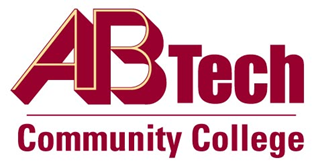 Asheville-Buncombe Technical Community College (A-B Tech) Policy ManualPolicy 415:  Bookstore OperationsIt is the policy of the Board of Trustees to allow the operation of a College Bookstore.  Mark-up of new curriculum textbooks sold in the college bookstore shall not exceed twenty-five percent (25%) of the cost.  The bookstore may also engage in the purchase and resale of used textbooks.  Pricing for used textbooks, trade books, and other merchandise will be determined by competitive market rate conditions.In accord with 1H SBCCC 300.3 Bookstore and Bookstore Commissions, every four years the Board of Trustees shall review the College’s mark-up.  Also, the profits generated by the Bookstore can only be used in accord with State Board Policy 1H SBCCC 300.3.ScopeApplies to A-B Technical Community College Bookstore operations.DefinitionsNoneReferencesState Board of Community Colleges Policy, 1H SBCCC 300.3 Bookstore and Bookstore CommissionsReviewed by the Executive Leadership Team, March 22, 2023Next Board Review Date: April 3, 2027Policy OwnerVice President for Business & Finance/CFO, Ext. 7111See Bookstore Operations ProcedureApproved by the Board of Trustees on April 3, 2023.